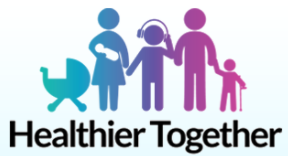 The Healthier Together programme relies upon patients and healthcare professionals working together to improve how local healthcare is delivered.  The website provides advice for parents, young people and pregnant women, and clinical resources to support healthcare professionals – which means that your child is likely to receive consistently high-quality care, irrespective of which healthcare professional they see.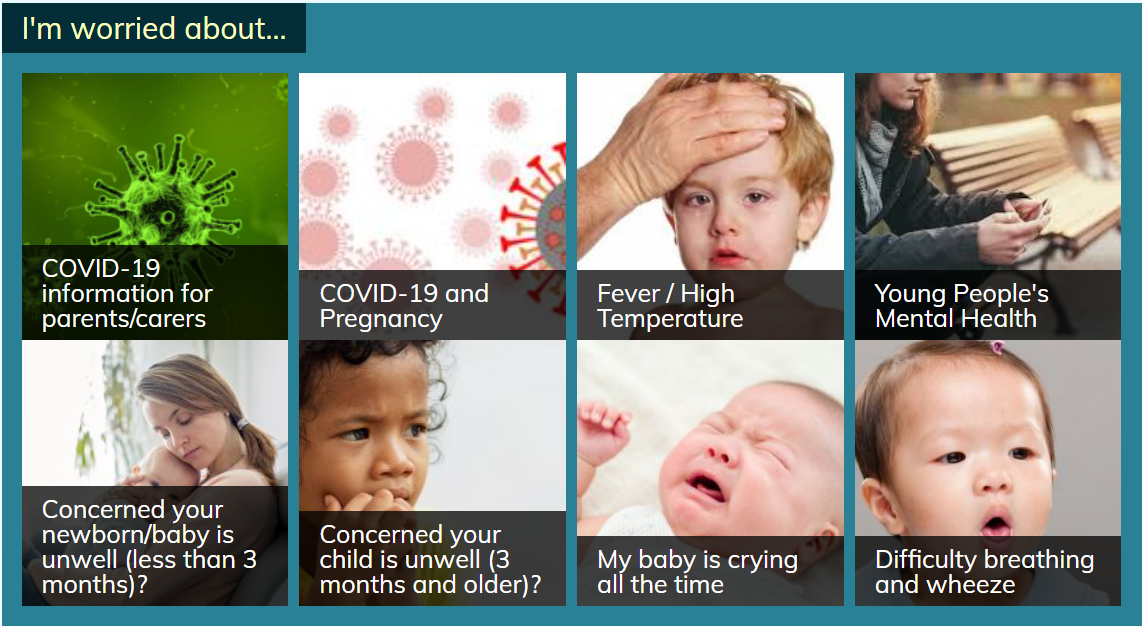 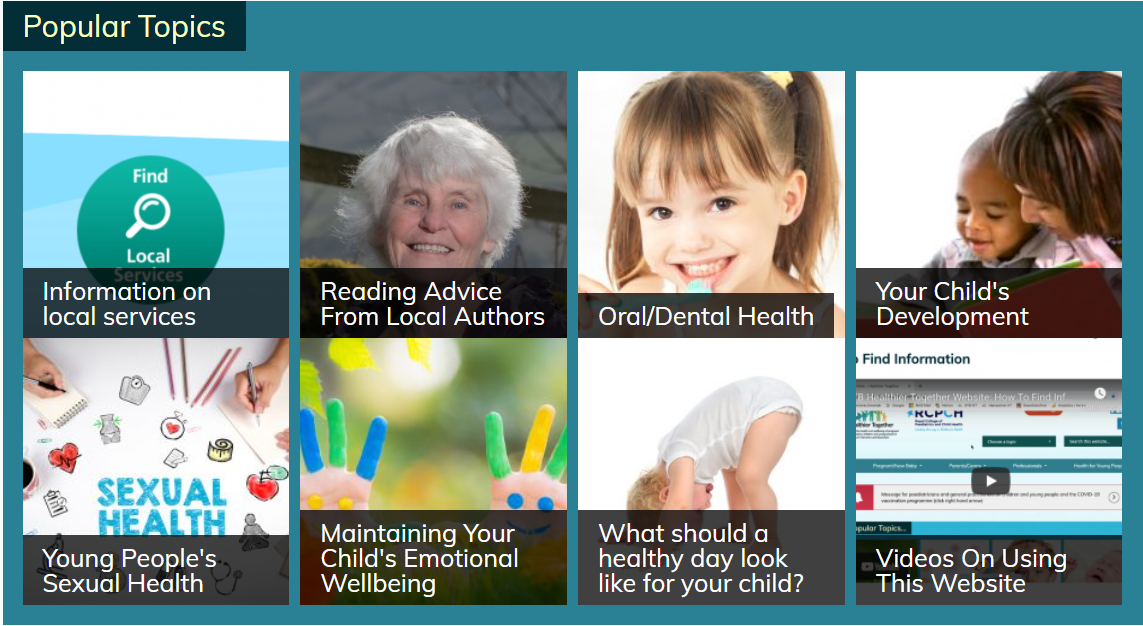 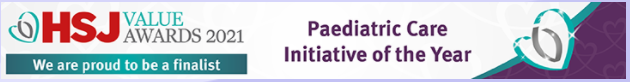 